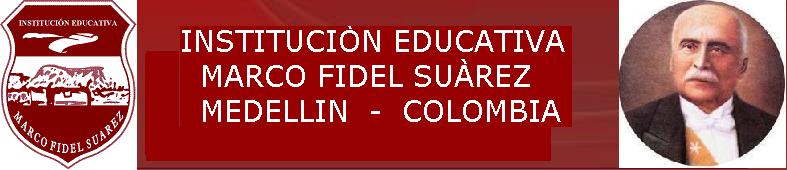 SECRETARIA DE EDUCACIONAREA:     EDUCACION RELIGIOSAGRADO: CUARTOOBJETIVOS DE GRADO: “Reconocer el sentido y la importancia de la vocación en la vida del ser humano”.“Comprender el pensamiento bíblico sobre la vocación en el Antiguo  Testamento”.“Identificar el significado de la vocación en la vida Jesús”.“Comprender la vocación y la misión de la Iglesia en el mundo.SECRETARIA DE EDUCACIONAREA:     EDUCACION RELIGIOSAGRADO: CUARTOOBJETIVOS DE GRADO: “Reconocer el sentido y la importancia de la vocación en la vida del ser humano”.“Comprender el pensamiento bíblico sobre la vocación en el Antiguo  Testamento”.“Identificar el significado de la vocación en la vida Jesús”.“Comprender la vocación y la misión de la Iglesia en el mundo.SECRETARIA DE EDUCACIONAREA:     EDUCACION RELIGIOSAGRADO: CUARTOOBJETIVOS DE GRADO: “Reconocer el sentido y la importancia de la vocación en la vida del ser humano”.“Comprender el pensamiento bíblico sobre la vocación en el Antiguo  Testamento”.“Identificar el significado de la vocación en la vida Jesús”.“Comprender la vocación y la misión de la Iglesia en el mundo.SECRETARIA DE EDUCACIONAREA:     EDUCACION RELIGIOSAGRADO: CUARTOOBJETIVOS DE GRADO: “Reconocer el sentido y la importancia de la vocación en la vida del ser humano”.“Comprender el pensamiento bíblico sobre la vocación en el Antiguo  Testamento”.“Identificar el significado de la vocación en la vida Jesús”.“Comprender la vocación y la misión de la Iglesia en el mundo.PERIODO: 1INTENSIDAD HORARIA: 10No. DE SEMANAS 10PREGUNTA PROBLEMATIZADORA. ¿CUÁL ES LA VOCACIÓN DEL SER HUMANO Y QUE NECESITA PARA REALIZARLA?EJE ANTROPOLOGICO: LA VOCACION, REALIZACION DE LA PERSONA HUMANACOMPETENCIAComprender que la vocación es un llamado a la realización humana y cristiana que se vive en la iglesia.Financiera: Me identifico como un ser humano único y como miembro de la iglesia para mi desarrollo personal y comunitario.ESTANDARES: Reconocimiento de la dignidad del hombre y la mujer como seres iguales.DBA: - Reconoce en los textos literarios la posibilidad de desarrollar su capacidad creativa y lúdica.Comprende  diversos textos literarios a partir de sus propias vivencias.Interpreta mensajes directos e indirectos en algunas imágenes, símbolos o gestos.MATRICES: Semántica: Estudio del significado de las palabras, de base y de la comprensión.INDICADORES DE DESEMPEÑOIndagación sobre la relación entre vocación, misión y profesión para establecer sus diferencias.Conocimiento de distintos tipos de profesiones y su importancia en la realización de la persona y la sociedad.Explicación de la  importancia de la dimensión espiritual en la realización personal vocacional y profesional.CONTENIDOS“Relación entre  vocación, misión y profesión. “La importancia de la responsabilidad para el desarrollo de cualquier vocación”.“Fortalezas y debilidades  para la superación y realización personal”.“La dimensión espiritual en el desarrollo de la vocación.Financiera: Mi plan, mi vida y mi futuro. CONCEPTUALCONCEPTUALCONCEPTUALPROCEDIMENTALPROCEDIMENTALACTITUDINALACTITUDINAL- Indaga sobre la relación entre vocación, misión y profesión para establecer sus diferencias.- Conoce distintos tipos de profesiones y su importancia en la realización de la persona y la sociedad- Indaga sobre la relación entre vocación, misión y profesión para establecer sus diferencias.- Conoce distintos tipos de profesiones y su importancia en la realización de la persona y la sociedad- Indaga sobre la relación entre vocación, misión y profesión para establecer sus diferencias.- Conoce distintos tipos de profesiones y su importancia en la realización de la persona y la sociedad- Identifica las fortalezas y debilidades como medio de superación y realización personal - Explica la importancia de la dimensión  espiritual en la realización personal vocacional y profesional.- Identifica las fortalezas y debilidades como medio de superación y realización personal - Explica la importancia de la dimensión  espiritual en la realización personal vocacional y profesional.-Asume una actitud responsable frente a compromisos y tareas asignadas.- Propongo alternativas para superar los comportamientos que obstaculizan la realización del ser humano.-Asume una actitud responsable frente a compromisos y tareas asignadas.- Propongo alternativas para superar los comportamientos que obstaculizan la realización del ser humano.METODOLOGIAMETODOLOGIAMETODOLOGIARECURSOSRECURSOSACTIVIDADESACTIVIDADESPlanteamiento de un tema a partir de una lectura bíblica o de una reflexión.Reflexión sobre  situaciones concretas de su vida cotidiana.Elaboración de talleres.Planteamiento de un tema a partir de una lectura bíblica o de una reflexión.Reflexión sobre  situaciones concretas de su vida cotidiana.Elaboración de talleres.Planteamiento de un tema a partir de una lectura bíblica o de una reflexión.Reflexión sobre  situaciones concretas de su vida cotidiana.Elaboración de talleres.Fotocopias, sala de internet, carteleras, grabadora, videobeam,  computadores, revistas, sala de internet, textos de bibliobanco, folletos de reflexión, medios de comunicación.Fotocopias, sala de internet, carteleras, grabadora, videobeam,  computadores, revistas, sala de internet, textos de bibliobanco, folletos de reflexión, medios de comunicación.Conversatorios, lectura de textos, Reflexiones, dramatizaciones, Juego de roles, socialización de trabajos y consultas, evaluaciones orales y escritas, heteroevaluación, autoevaluación y coevaluación.Conversatorios, lectura de textos, Reflexiones, dramatizaciones, Juego de roles, socialización de trabajos y consultas, evaluaciones orales y escritas, heteroevaluación, autoevaluación y coevaluación.EVALUACIONEVALUACIONEVALUACIONEVALUACIONEVALUACIONEVALUACIONEVALUACIONCRITERIOPROCESOPROCESOPROCESOPROCESOPROCESOFRECUENCIATrabajos TalleresExposicionesConsultasInformesEvaluación oral y escritaTrabajo individual.Trabajo en equipos y/o grupalSocialización Cada estudiante realiza los talleres y actividades asignadas para trabajar en cuaderno u hojas de block.Los estudiantes participarán, dinámicas y reflexionarán sobre el mensaje que les trae.Trabajo individual.Trabajo en equipos y/o grupalSocialización Cada estudiante realiza los talleres y actividades asignadas para trabajar en cuaderno u hojas de block.Los estudiantes participarán, dinámicas y reflexionarán sobre el mensaje que les trae.Trabajo individual.Trabajo en equipos y/o grupalSocialización Cada estudiante realiza los talleres y actividades asignadas para trabajar en cuaderno u hojas de block.Los estudiantes participarán, dinámicas y reflexionarán sobre el mensaje que les trae.Trabajo individual.Trabajo en equipos y/o grupalSocialización Cada estudiante realiza los talleres y actividades asignadas para trabajar en cuaderno u hojas de block.Los estudiantes participarán, dinámicas y reflexionarán sobre el mensaje que les trae.Trabajo individual.Trabajo en equipos y/o grupalSocialización Cada estudiante realiza los talleres y actividades asignadas para trabajar en cuaderno u hojas de block.Los estudiantes participarán, dinámicas y reflexionarán sobre el mensaje que les trae.Una hora semanalPLANES DE APOYOPLANES DE APOYOPLANES DE APOYOPLANES DE APOYOPLANES DE APOYOPLANES DE APOYOPLANES DE APOYORECUPERACIÓNRECUPERACIÓNNIVELACIÓNNIVELACIÓNPROFUNDIZACIÓNPROFUNDIZACIÓNPROFUNDIZACIÓNPresentación  de  consultas, talleres  que no realizó durante el periodoRefuerzo de conceptos básicos del periodo por medio de actividades asignadas.Asignación de talleres respecto a los logros en los cuales el estudiante tiene dificultades.Presentación  de  consultas, talleres  que no realizó durante el periodoRefuerzo de conceptos básicos del periodo por medio de actividades asignadas.Asignación de talleres respecto a los logros en los cuales el estudiante tiene dificultades.TalleresConcertar actividades y evaluaciones de los contenidos vistos en el periodoTalleresConcertar actividades y evaluaciones de los contenidos vistos en el periodoConsultar temas afines a conceptos relacionados.Consultar temas afines a conceptos relacionados.Consultar temas afines a conceptos relacionados.Adecuaciones curricularesSe planearán actividades de acuerdo con las necesidades individuales de los estudiantes, involucrando a la familia.Adecuaciones curricularesSe planearán actividades de acuerdo con las necesidades individuales de los estudiantes, involucrando a la familia.Adecuaciones curricularesSe planearán actividades de acuerdo con las necesidades individuales de los estudiantes, involucrando a la familia.Adecuaciones curricularesSe planearán actividades de acuerdo con las necesidades individuales de los estudiantes, involucrando a la familia.Adecuaciones curricularesSe planearán actividades de acuerdo con las necesidades individuales de los estudiantes, involucrando a la familia.Adecuaciones curricularesSe planearán actividades de acuerdo con las necesidades individuales de los estudiantes, involucrando a la familia.Adecuaciones curricularesSe planearán actividades de acuerdo con las necesidades individuales de los estudiantes, involucrando a la familia.OBSERVACIONES:OBSERVACIONES:OBSERVACIONES:OBSERVACIONES:OBSERVACIONES:OBSERVACIONES:OBSERVACIONES:PERIODO: 2INTENSIDAD HORARIA: 10No. DE SEMANAS 10PREGUNTA PROBLEMATIZADORA. EJE BIBLICO: ¿Qué sentido tiene la vocación en el antiguo testamento y que aportes ofrece a la realización de las personas?LA VOCACION DEL SER HUMANO EN LA EXPERIENCIA RELIGIOSA DE ISRAELCOMPETENCIAS:Comprender que la vocación es un llamado a la realización humana y cristiana que se vive en la iglesia ESTANDARES: Reconoce la   paternidad y  fidelidad como atributos de Dios,  en la relación con  su pueblo elegido.DBA: - Reconoce en los textos literarios la posibilidad de desarrollar su capacidad creativa y lúdica.Comprende  diversos textos literarios a partir de sus propias vivencias.Interpreta mensajes directos e indirectos en algunas imágenes, símbolos o gestos.MATRICES: Semántica: Estudio del significado de las palabras, de base y de la comprensión.INDICADORES DE DESEMPEÑODescubrimiento de la fidelidad de Dios en relación con su pueblo elegido y lo relaciona con la propia experiencia.Asunción de una actitud crítica frente a personajes que son modelo de vida en el Antiguo Testamento con aquellos que presentan el mundo actual.Manifestación de interés por los mandamientos que Dios propone como medio de realización del ser humano.CONTENIDOS“La fidelidad de Dios en relación con su pueblo elegido”.“La vocación de hombres y mujeres en Israel a partir de textos bíblicos”.“La importancia de vivir la alianza en la relación con Dios”.“La importancia de los mandamientos de la ley de Dios para la realización personal”.“La fe, la misión y la fidelidad de los profetas”.CONCEPTUALPROCEDIMENTALACTITUDINAL- Analiza la vocación de hombres y mujeres en el antiguo testamento para la realización personal.- Descubre la fidelidad de Dios en relación con su pueblo elegido y lo relaciona con la propia experiencia.- Indaga sobre los valores de los personajes del antiguo testamento que sirven como modelo de vida.-Asume una actitud crítica frente a personajes que son modelo de vida en el Antiguo Testamento con aquellos que presentan el mundo actual.  - Valora la importancia  de la relación  con Dios en el camino de realización personal, según las enseñanzas del Antiguo Testamento. -Manifiesta interés por los mandamientos que Dios propone como medio de realización del ser humano.METODOLOGIARECURSOSACTIVIDADESPlanteamiento de un tema a partir de una lectura bíblica o de una reflexión.Reflexión sobre  situaciones concretas de su vida cotidiana.Elaboración de talleres.Fotocopias, sala de internet, carteleras, grabadora, videobeam,  computadores, revistas, sala de internet, textos de bibliobanco, folletos de reflexión, medios de comunicación.Conversatorios, lectura de textos, Reflexiones, dramatizaciones, Juego de roles, socialización de trabajos y consultas, evaluaciones orales y escritas, heteroevaluación, autoevaluación y coevaluación.EVALUACIONEVALUACIONEVALUACIONCRITERIOPROCESOFRECUENCIATrabajos TalleresExposicionesConsultasInformesEvaluación oral y escritaTrabajo individual.Trabajo en equipos y/o grupalSocialización Cada estudiante realiza los talleres y actividades asignadas para trabajar en cuaderno u hojas de block.Los estudiantes participarán, dinámicas y reflexionarán sobre el mensaje que les trae.Una hora semanalPLANES DE APOYOPLANES DE APOYOPLANES DE APOYORECUPERACIÓNNIVELACIÓNPROFUNDIZACIÓNPresentación  de  consultas, talleres  que no realizó durante el periodoRefuerzo de conceptos básicos del periodo por medio de actividades asignadas.Asignación de talleres respecto a los logros en los cuales el estudiante tiene dificultades.TalleresConcertar actividades y evaluaciones de los contenidos vistos en el periodoConsultar temas afines a conceptos relacionados.Adecuaciones curricularesSe planearán actividades de acuerdo con las necesidades individuales de los estudiantes, involucrando a la familia.Adecuaciones curricularesSe planearán actividades de acuerdo con las necesidades individuales de los estudiantes, involucrando a la familia.Adecuaciones curricularesSe planearán actividades de acuerdo con las necesidades individuales de los estudiantes, involucrando a la familia.OBSERVACIONES:OBSERVACIONES:OBSERVACIONES:PERIODO: 3INTENSIDAD HORARIA: 10No. DE SEMANAS 10PREGUNTA PROBLEMATIZADORA: ¿POR QUÉ LA VOCACIÓN DE JESÚS Y SUS DISCÍPULOS ES UNA PROPUESTA PARA EL SER HUMANO? EJE BIBLICO-CRISTOLOGICO: LA VOCACION DE JESUS, UNA PROPUESTA PARA EL SER HUMANOCOMPETENCIAS: Comprender que la vocación es un llamado a la realización humana y cristiana que se vive en la iglesia ESTANDARES: Comprende por qué  Jesús es una propuesta y es una  respuesta de vida para el ser humano  que busca realizarse como persona.DBA: - Reconoce en los textos literarios la posibilidad de desarrollar su capacidad creativa y  lúdica.Comprende  diversos textos literarios a partir de sus propias vivencias.Interpreta mensajes directos e indirectos en algunas imágenes, símbolos o gestos.MATRICES: Semántica: Estudio del significado de las palabras, de base y de la comprensión.INDICADORES DE DESEMPEÑODescripción de el llamado, al seguimiento y la misión de los apóstoles en relación con la vocación que todo cristiano debe realizar.Explicación del valor de la acción del espíritu santo en la vocación y misión de Jesús y la de los cristianos.Expresión de la importancia que tiene para los cristianos la vocación y la misión de María.CONTENIDOS“Acontecimientos centrales de la vida de Jesús narrados en el Nuevo Testamento”.“La acción del Espíritu Santo en la vocación y misión de Jesús”.“El llamado y vocación de los doce apóstoles”“Jesús como modelo de vida para el ser humano”.“María modelo digno de seguir”.CONCEPTUALPROCEDIMENTALACTITUDINAL- Identifica la forma como Jesús vivió su vocación,  como modelo de realización personal  - Describe el llamado, el seguimiento y la misión de los apóstoles en relación con la vocación que todo cristiano debe realizar. - Explica el valor de la acción del espíritu santo en la vocación y misión de Jesús y la de los cristianos.-Expresa la importancia que tiene para los cristianos la vocación y la misión de María. - Valora la vocación del cristiano como  propuesta de vida con sentido en el mundo actual.-Aprecia la importancia de la oración como medio de realización de la vocación del cristiano.METODOLOGIARECURSOSACTIVIDADESPlanteamiento de un tema a partir de una lectura bíblica o de una reflexión.Reflexión sobre  situaciones concretas de su vida cotidiana.Elaboración de talleres.Fotocopias, sala de internet, carteleras, grabadora, videobeam,  computadores, revistas, sala de internet, textos de bibliobanco, folletos de reflexión, medios de comunicación.Conversatorios, lectura de textos, Reflexiones, dramatizaciones, Juego de roles, socialización de trabajos y consultas, evaluaciones orales y escritas, heteroevaluación, autoevaluación y coevaluación.EVALUACIONEVALUACIONEVALUACIONCRITERIOPROCESOFRECUENCIATrabajos TalleresExposicionesConsultasInformesEvaluación oral y escritaTrabajo individual.Trabajo en equipos y/o grupalSocialización Cada estudiante realiza los talleres y actividades asignadas para trabajar en cuaderno u hojas de block.Los estudiantes participarán, dinámicas y reflexionarán sobre el mensaje que les trae.Una hora semanalPLANES DE APOYOPLANES DE APOYOPLANES DE APOYORECUPERACIÓNNIVELACIÓNPROFUNDIZACIÓNPresentación  de  consultas, talleres  que no realizó durante el periodoRefuerzo de conceptos básicos del periodo por medio de actividades asignadas.Asignación de talleres respecto a los logros en los cuales el estudiante tiene dificultades.TalleresConcertar actividades y evaluaciones de los contenidos vistos en el periodoConsultar temas afines a conceptos relacionados.Adecuaciones curricularesSe planearán actividades de acuerdo con las necesidades individuales de los estudiantes, involucrando a la familia.Adecuaciones curricularesSe planearán actividades de acuerdo con las necesidades individuales de los estudiantes, involucrando a la familia.Adecuaciones curricularesSe planearán actividades de acuerdo con las necesidades individuales de los estudiantes, involucrando a la familia.OBSERVACIONES:OBSERVACIONES:OBSERVACIONES:PERIODO: 3INTENSIDAD HORARIA: 10No. DE SEMANAS 10PREGUNTA PROBLEMATIZADORA: ¿Cuál es la vocación de la iglesia y la misión que tiene sus miembros?EJE COMUNITARIO – ECLESIOLOGICO: LA VOCACION Y LAS VOCACIONES EN LA IGLESIA COMPETENCIAS:Comprender que la vocación es un llamado a la realización humana y cristiana que se vive en la iglesiaESTANDARES: Valora el trabajo  digno y diverso de cada persona como camino de realización y  servicio.DBA: - Reconoce en los textos literarios la posibilidad de desarrollar su capacidad creativa y lúdica.Comprende  diversos textos literarios a partir de sus propias vivencias.Interpreta mensajes directos e indirectos en algunas imágenes, símbolos o gestos.MATRICES: Semántica: Estudio del significado de las palabras, de base y de la comprensión.INDICADORES DE DESEMPEÑOValoración de la vocación del cristiano como propuesta de vida con sentido en el mundo actual.Descubrimiento de la vocación que tiene la iglesia y reconoce su aporte a la sociedad.Explicación de la vocación y misión que tiene todo bautizado para reconocer su identidad y misión.CONTENIDO“La vocación y misión que tiene todo bautizado”.“La importancia de la acción del Espíritu Santo en la vida de la Iglesia “.“Los sacramentos en la vida cristiana”.“Analizo las diferentes vocaciones y formas de vida que se dan en la comunidad eclesial”.“Respeto y valoro la misión que realizan las diferentes confesiones cristianas”.CONCEPTUALPROCEDIMENTALACTITUDINAL- Descubre la vocación que tiene la iglesia y reconoce su aporte a la sociedad.- Indaga las diferentes formas como se vive la vocación cristiana dentro la comunidad eclesial y su servicio en el mundo. -Explica la vocación y misión que tiene todo bautizado para reconocer su identidad y misión.-Describe la acción del Espíritu Santo en la Iglesia y la importancia que tiene para la realización de su vocación. -Asume actitudes de respeto hacia las personas que pertenecen a diferentes confesiones cristianas.- Valora la importancia de los sacramentos y celebraciones religiosas en la realización de la vocación cristiana.METODOLOGIARECURSOSACTIVIDADESPlanteamiento de un tema a partir de una lectura bíblica o de una reflexión.Reflexión sobre  situaciones concretas de su vida cotidiana.Elaboración de talleres.Fotocopias, sala de internet, carteleras, grabadora, videobeam,  computadores, revistas, sala de internet, textos de bibliobanco, folletos de reflexión, medios de comunicación.Conversatorios, lectura de textos, Reflexiones, dramatizaciones, Juego de roles, socialización de trabajos y consultas, evaluaciones orales y escritas, heteroevaluación, autoevaluación y coevaluación.EVALUACIONEVALUACIONEVALUACIONCRITERIOPROCESOFRECUENCIATrabajos TalleresExposicionesConsultasInformesEvaluación oral y escritaTrabajo individual.Trabajo en equipos y/o grupalSocialización Cada estudiante realiza los talleres y actividades asignadas para trabajar en cuaderno u hojas de block.Los estudiantes participarán, dinámicas y reflexionarán sobre el mensaje que les trae.Una hora semanalPLANES DE APOYOPLANES DE APOYOPLANES DE APOYORECUPERACIÓNNIVELACIÓNPROFUNDIZACIÓNPresentación  de  consultas, talleres  que no realizó durante el periodoRefuerzo de conceptos básicos del periodo por medio de actividades asignadas.Asignación de talleres respecto a los logros en los cuales el estudiante tiene dificultades.TalleresConcertar actividades y evaluaciones de los contenidos vistos en el periodoConsultar temas afines a conceptos relacionados.Adecuaciones curricularesSe planearán actividades de acuerdo con las necesidades individuales de los estudiantes, involucrando a la familia.Adecuaciones curricularesSe planearán actividades de acuerdo con las necesidades individuales de los estudiantes, involucrando a la familia.Adecuaciones curricularesSe planearán actividades de acuerdo con las necesidades individuales de los estudiantes, involucrando a la familia.OBSERVACIONES: OBSERVACIONES: OBSERVACIONES: 